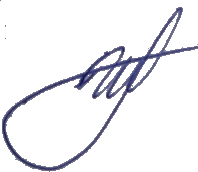 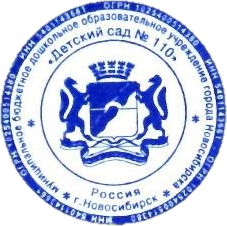 ПОЛОЖЕНИЕ О ГРУППАХКОМПЕНСИРУЮЩЕЙ НАПРАВЛЕННОСТИОБЩИЕ ПОЛОЖЕНИЯНастоящее Положение о группах компенсирующей направленности (далее – Положение) регулирует деятельность групп компенсирующей направленности для детей с ограниченными возможностями здоровья (далее – ОВЗ) (с тяжелыми нарушениями речи), созданных в муниципальном бюджетном дошкольном образовательном учреждении города Новосибирска«Детский сад № 110» (далее – ДОУ).Положение разработано в соответствии с Федеральным законом от 29.12.2012 N 273-ФЗ«Об образовании в Российской Федерации», приказом Министерства просвещения РФ от 31.07.2020 г. № 373 «Об утверждении Порядка организации и осуществления образовательной деятельности по основным общеобразовательным программам - образовательным программам дошкольного образования», ФГОС ДО, утверждённым приказом Министерства образования и науки РФ от 17.10.2013 № 1155, письмом Министерства образования и науки РФ от 15.01.2002 г. № 01-51-5 «Об интегрированном воспитании и обучении детей с отклонениями в развитии в дошкольных образовательных учреждениях», санитарно-эпидемиологическими требованиями к организациям воспитания и обучения, отдыха и оздоровления детей и молодежи СП 2.4.3648- 20, гигиеническими нормативами и требованиями к обеспечению безопасности и (или) безвредности для человека факторов среды обитания СанПиН 1.2.3685-21, санитарно- эпидемиологическими требованиями к организации общественного питания населения СанПиН 2.3/2.4.3590-20, уставом ДОУ и иными нормативными правовыми актами Российской Федерации.Группы компенсирующей направленности организуется с целью создания целостной системы, обеспечивающей оптимальные педагогические условия для коррекции нарушений в развитии детей, в освоении ими дошкольной образовательной программы, успешной социализации, обеспечении равных стартовых возможностей и подготовки детей к успешному обучению в общеобразовательной школе.Основные задачи группы компенсирующей направленности:охрана жизни и здоровья детей;создание условий для образования детей с ограниченными возможностями здоровья;реализация адаптированных образовательных программ дошкольного образования с учетом характера нарушения в развитии детей с ограниченными возможностями здоровья;интеллектуальное и личностное развитие детей с ограниченными возможностями здоровья, с учетом их индивидуальных особенностей, их социализация;проведение	коррекционно-педагогической,	медико-психологической	и	социальной работы с детьми с ограниченными возможностями здоровья;коррекция нарушений устной речи детей: формирование правильного произношения звуков русского языка, навыков связной речи;коррекция недостатков эмоционально-личностного и социального развития детей;взаимодействие с семьями детей для обеспечения полноценного развития детей;включение родителей (законных представителей) в процесс воспитания и обучения ребенка и поддержка инициатив родителей (законных представителей);оказание консультативной и методической помощи родителям (законным представителям) по вопросам воспитания, обучения и развития детей, психологической поддержки.В группе компенсирующей направленности создаются условия, способствующие социально-коммуникативному, познавательному, речевому, художественно-эстетическому и физическому развитию воспитанников, воспитанию у детей патриотических чувств: любви к окружающей природе, семье, Родине, отношения к другим людям, природе, произведениям искусства как к ценности, формированию у детей стремления к здоровому образу жизни.Открытие и закрытие групп комбинированной направленности осуществляется на основании решения учредителя и соответствующего приказа заведующего детским садом. Родители (законные представители) детей, зачисляемых в группу, заключают с детским садом договор (дополнительное соглашение), определяющий порядок, сроки посещения ребенкомгруппы, оказываемые ему услуги, а так же порядок внесения платы за содержание ребенка.Оплата услуг по присмотру и уходу за ребенком с ОВЗ устанавливается постановлением органа местного самоуправления и предусматривает ряд преимуществ и льгот.При комплектовании компенсирующих групп учитываются требования действующих санитарных правил и нормативов.ОРГАНИЗАЦИЯ ДЕЯТЕЛЬНОСТИ ГРУППЗачисление в группы компенсирующей направленности производится на основании путевки–направления Департамента образования мэрии города Новосибирска, заключения территориальной психолого-медико-педагогической комиссии (далее – ТПМПК).В группы компенсирующей направленности зачисляются воспитанники с ограниченными возможностями здоровья (тяжелые нарушения речи) и нуждающиеся в создании специальных образовательных условий.Срок пребывания ребенка в группах компенсирующей направленности и специальные образовательные условия определяет ТПМПК.Группы компенсирующей направленности функционируют 5 дней в неделю с 12-часовым ежедневным пребыванием детей, выходные – суббота, воскресенье и праздничные дни. В соответствии с рекомендациями ТПМПК часы пребывания в группе могут устанавливаться индивидуально.В группы компенсирующей направленности зачисляются дети в возрасте 3-7 лет.На основе решения ТПМПК, психолого-педагогической диагностики в ДОУ ребенка с ограниченными возможностями здоровья проектируется его индивидуальный образовательный маршрут (далее – ИОМ).Содержание образования в группах компенсирующей направленности определяет адаптированная основная образовательная программа (для дошкольников с тяжелыми нарушениями речи и др.). Технологии, методы, средства и формы работы с детьми с ограниченными возможностями здоровья определяются педагогами исходя из особенностей психофизического развития, индивидуальных возможностей, состояния здоровья детей и выполнение федерального государственного образовательного стандарта дошкольного образования. Организация воспитательной работы предусматривает создание условий для развития различных видов деятельности с учетом состояния здоровья детей.Основными формами организации коррекционно-развивающей работы с детьми являются фронтальные, подгрупповые и индивидуальные занятия.Подгрупповые и индивидуальные занятия проводятся вне занятий, предусмотренных расписанием образовательной деятельности и с учетом психофизических особенностей детей дошкольного возраста. Периодичность подгрупповых и индивидуальных занятий определяется тяжестью нарушений развития ребенка.Ежедневно во второй половине дня проводятся подгрупповые и индивидуальные занятия воспитателя группы по заданию учителя-логопеда.Вывод детей из группы компенсирующей направленности происходит по решению ТПМПК, ППк.ОБЕСПЕЧЕНИЕ ГРУППЫ КОМПЕНСИРУЮЩЕЙ НАПРАВЛЕННОСТИГруппа компенсирующей направленности оснащается за счет средств учредителя необходимым инвентарем, игровым и развивающим оборудованием и материалами в соответствии с требованиями к устройству, содержанию и организации работы дошкольного образовательного учреждения.ДОУ может принимать спонсорскую и благотворительную помощь от физических и юридических лиц в виде предметов инвентаря, оборудования, игрушек, иных вещей, обеспечивающих потребность ребенка в уходе и развитии.Расходование привлеченных от физических и юридических лиц денежных средств на образование детей не допускается. Образование осуществляется бесплатно.УЧАСТНИКИ ОБРАЗОВАТЕЛЬНОГО ПРОЦЕССАУчастниками образовательного процесса являются дети с ОВЗ, (тяжелые нарушения речи), их родители (законные представители), педагоги и специалисты ДОУ.Диагностика и коррекция развития детей осуществляется штатными педагогами ДОУ.Родители (законные представители):защищают законные права и интересы ребенка;принимают участие в деятельности ДОУ в соответствии с его Уставом;соблюдают рекомендации ТПМПК и педагогов ДОУ.Педагоги содействуют:созданию благоприятных условий для полноценного развития детей в соответствии с их возрастными и индивидуальными особенностями;созданию	специальных	образовательных	условий	для	детей	с	ограниченными возможностями здоровья в соответствии с рекомендациями ТПМПК;созданию развивающей предметно-пространственной среды в соответствии с образовательной программой, интересами и потребностями детей;обеспечению психолого-педагогической поддержки семьи и повышению компетентности родителей (законных представителей) по вопросам развития и образования детей.Основным, ведущим специалистом, проводящим и координирующим коррекционно- педагогическую работу в группе, является учитель-логопед:обследует речь детей ДОУ;комплектует подгруппы детей для занятий;планирует (совместно с другими специалистами) и организует деятельность с детьми с ОВЗ;проводит регулярные занятия с детьми по исправлению тяжелых нарушений речи, осуществляет в ходе занятий профилактическую работу по предупреждению нарушенийчтения и письма;консультирует педагогов ДОУ по вопросам организации коррекционно-педагогического процесса и взаимодействия всех детей группы;помогает педагогам группы в отборе содержания и методики проведения совместных занятий;координирует коррекционную, психолого-педагогическую и медицинскую помощь детям с ограниченными возможностями здоровья;осуществляет взаимодействие с педагогами по вопросам освоения детьми АОП ДО ДОУ;проводит совместные занятия с другими специалистами;готовит документы для обследования детей на ТПМПК;осуществляет	просветительскую	работу	среди	педагогов,	родителей	(законных представителей) детей.Воспитатель группы компенсирующей направленности осуществляет:планирование (совместно с учителем-логопедом и другими специалистами) и проведение образовательной и совместной деятельности с воспитанниками с ограниченными возможностями здоровья;соблюдение преемственности в работе с другими специалистами по выполнению индивидуального образовательного маршрута детей с ограниченными возможностями здоровья;создание полноценной речевой среды, условий для эффективной реализации системы коррекционно-педагогической работы.консультирование родителей (законных представителей) детей по вопросам развития и образования ребенка в семье.Педагог-психолог осуществляет:психологическое обследование воспитанников;участие в составлении индивидуальных образовательных программ развития детей с ограниченными возможностями здоровья;проведение индивидуальной и подгрупповой коррекционно-психологической работы с воспитанниками группы компенсирующей направленности;оказание консультативной помощи родителям и специалистам ДОУ.Музыкальный руководитель способствует:развитию предпосылок ценностно-смыслового восприятия и понимания музыкальных произведений;конструктивному взаимодействию детей в разных видах музыкальной деятельности, созданию условий для свободного выбора детьми деятельности, участников совместной деятельности, материалов;развитию у воспитанников познавательной активности, самостоятельности, инициативы, творческих способностей.Права, обязанности и ответственность педагогического и обслуживающего персонала, работающего в компенсирующих группах определяются Должностными инструкциями, Правилами внутреннего трудового распорядка и приказами заведующего ДОУ.Контроль результатов работы группы компенсирующей направленности осуществляется администрацией детского сада и родителями (законными представителями) воспитанников.ДОКУМЕНТАЦИЯДокументация группы компенсирующей направленности:список детей группы;сведения о родителях;табель посещаемости воспитанников;журнал приема воспитанников;календарно-перспективный план;тетрадь взаимосвязи учителя-логопеда и воспитателей;индивидуальные тетради для взаимосвязи с родителями;график работы специалистов;иная документация (заключение ТПМПК, карта развития ребенка; согласие родителей (законных представителей) на обучение по АОП).ЗАКЛЮЧИТЕЛЬНЫЕ ПОЛОЖЕНИЯНастоящее Положение действует со дня его утверждения на педагогическом совете и до его изменения или отмены.Все изменения в настоящее Положения рассматриваются на заседаниях педагогического совета и утверждаются приказом заведующего.ПРИНЯТОрешением Педагогического совета протокол от 12.01. 2023 № 2УТВЕРЖДАЮ:и.о. заведующего МБДОУ д/с № 110 	И.В. ГорбачеваС учетом мненияСовета учреждения от 13.01. 2023 № 1приказ от 13.01. 2023 № 51 ад